СИЛАБУС НАВЧАЛЬНОЇ ДИСЦИПЛІНИ«ІНОЗЕМНА МОВА ПРОФЕСІЙНОГО СПРЯМУВАННЯ (АНГЛІЙСЬКА)» Кафедра, що викладає: Іноземних мовСторінка курсу в СДО НТУ «ДП»: Course: English for Specific Purposes (1) (nmu.org.ua)Course: Англійська мова професійного спрямування (Модуль 3: Дискусії та презентації) (nmu.org.ua)Курс: Making Presentations (nmu.org.ua)Course: English for Specific Purposes 4: Communicating in Writing (nmu.org.ua)Консультації: за окремим розкладом, погодженим зі здобувачами вищої освітиОнлайн-консультації: Microsoft Teams, Telegram, Viber Викладачі:1. АНОТАЦІЯ ДО КУРСУОсвітня компонента «Іноземна мова професійного спрямування (англійська)» належить до переліку обов’язкових навчальних дисциплін, що пропонуються в рамках циклу загальної підготовки бакалаврів зі спеціальності 141 «Електроенергетика, електротехніка та електромеханіка» на першому році навчання. Вона спрямовання на розвиток іншомовних навичок студентів, а саме говоріння, читання, академічного та ділового письма, аудіювання. Граматика вивчається в контексті. Враховуючи професійну спрямованість дисципліни та бакалаврський рівень програми, студенти вивчають базові фахові терміни та мовленнєві конструкції, необхідні для ефективної академічної і професійної комунікації.Цей курс побудовано на засадах cтудентоцентрованого підходу (Student-Centered Approach), який розглядає здобувача вищої освіти як суб’єкта з власними унікальними інтересами, потребами і досвідом, спроможного бути самостійним і відповідальним учасником освітнього процесу.2. МЕТА ТА ЗАВДАННЯ НАВЧАЛЬНОЇ ДИСЦИПЛІНИМета дисципліни – розвиток у студентів здатності спілкування іноземною мовою в ситуаціях, типових для провадження професійної діяльності та для навчального середовища, участі у проєктах молодіжної академічної мобільності у країнах ЄС та Східного Партнерства шляхом формування комунікативних мовленнєвих компетентностей на рівні В2 «Незалежний користувач» за Глобальною шкалою (ЗЄР: 2001, 2018), зокрема здатності до ефективного пошуку, оброблення та критичного аналізу й інтерпретації інформації, вилученої з різних джерел і зрозуміло пояснювати іноземною мовою інформацію, ідеї, проблеми тощо в галузі електроенергетики, електротехніки та електромеханіки, здатності навчання впродовж життя.Основними завданнями вивчення дисципліни «Іноземна мова професійного спрямування (англійська)» є:розвинути комунікаційні навички англійською мовою в академічному та професійному середовищах; навчитися основам академічного письма англійською мовою;розвинути стратегії читання іноземною мовою;набути словниковий запас базових фахових термінів;поглибити знання культури інших країн.3. РЕЗУЛЬТАТИ НАВЧАННЯВ освітньо-професійній програмі «Електроенергетика, електротехніка та електромеханіка» спеціальності 141 Електроенергетика, електротехніка та електромеханіка першого (бакалаврського) рівня вищої освіти здійснено розподіл програмних результатів навчання (ПР) за організаційними формами освітнього процесу. Зокрема, до дисципліни З3 «Іноземна мова професійного спрямування (англійська) віднесено наступні результати навчання:Реалізація мети вимагає трансформації програмних результатів навчання в дисциплінарні, а саме:вміти встановлювати і підтримувати комунікацію на знайомі теми, пов’язані з навчанням та майбутньою спеціальністю, висловлюючи свої особисті думки і погляди під час обміну фактичною інформацією;розуміти повідомлення: попередження, оголошення та інструкції в ситуаціях, пов’язаних з навчанням та майбутньою професією;вміти знаходити як загальну, так і специфічну інформацію за фахом та/або темами навчання, ефективно використовуючи стратегії пошуку інформації відповідно до поставленого завдання;вміти аналізувати інформацію з іншомовних джерел для отримання даних,   необхідних для розв’язання професійно-орієнтованих завдань у галузі електроенергетики, електротехніки та електромеханіки: вилучати головні ідеї, розрізняти загальну/детальну, фактичну/нефактичну, важливу/неважливу, відповідну/невідповідну до поставленого завдання інформацію в різних друкованих  джерелах;продукувати усні та письмові тексти різних жанрів, типові для галузі навчання, демонструючи розуміння правил академічної доброчесності і знання міжнародних стандартів подачі інформації про дослідження, стратегії тощо;вміти відбирати/розробляти та тлумачити графічну та текстову інформацію як візуальну підтримку презентації, особистого  висловлення або письмового тексту;вміти відповідати на питання та реагувати на коментарі стосовно змісту доповіді, виступу, презентації тощо;розуміти основні ідеї в ході детальних обговорень, що пов’язані з професійною та/або навчальною діяльністю, та адекватно реагувати на них, синтезуючи ідеї з різних типів текстів за фахом;чітко аргументувати відносно актуальних тем під час дискусій та засідань, розпочинати дискусію, підсумовувати, головувати під час дискусії;розуміти і продукувати особисту формальну кореспонденцію (листи, електронні повідомлення тощо), писати коментарі на форумах в соціальних та професійних мережах, віртуальному навчальному середовищі, висловлюючи власну думку і коментуючи висловлювання інших;демонструвати розуміння існуючих правил і стандартних процедур під час проходження інтерв'ю під час академічного обміну або пов'язаного з працевлаштуванням: відповідати на питання інтерв’юерів, виявляючи достатній рівень володіння ситуативною лексикою, ставити відкриті запитання відповідно до ситуації, доречно  використовувати  вербальні (лексика і граматика) і невербальні засоби комунікації;вміти писати іноземною мовою низку документів, необхідних для участі у програмах обміну та/або для працевлаштування;демонструвати адекватну поведінку в типових для навчального і професійного середовищ ситуаціях, використовуючи відповідні правила взаємодії між людьми у типових повсякденних і світських ситуаціях, розуміння корпоративної культури і цінностей представників різних культур;  демонструвати здатність працювати в команді над проектами у  галузі електроенергетики, електротехніки та електромеханіки.4. СТРУКТУРА КУРСУПрактичні заняттяКурс складається з чотирьох логічно-завершених модулів, кожний з яких відповідає певним загальним професійно-орієнтованим умінням і викладається протягом однієї чверті. Зміст кожного модуля наведено нижче.Модуль 1. Спілкування в соціальному та академічному середовищахПрактичне заняття 1. Знайомство. Вітання. Персональна інформація.Практичне заняття 2. Усний або писемний опис повсякденного життя та навчального досвіду.Практичне заняття 3. Читання інструкцій, повідомлень, оголошень, інструкцій тощо.Практичне заняття 4. Телефонні розмови. Узгодження зустрічей за телефоном.Практичне заняття 5. Обмін (усний або писемний) інформацією та обговорення новин.Практичне заняття 6. Спілкування у соціальних мережах та віртуальному навчальному середовищі.Практичне заняття 7. Контрольна робота.Модуль 2. Пошук, читання та обробка іншомовної інформації  Практичне заняття 1. Особливості різних жанрів і типів професійної літератури на паперових та електронних носіях.Практичне заняття 2. Пошукове читання. Стратегії пошуку та підбору необхідної професійної інформації.Практичне заняття 3. Переглядове читання фахових текстів на паперових та електронних носіях за тематикою в галузи електроенергетики, електротехніки та електромеханіки.Практичне заняття 4. Критичне читання професійної літератури.Практичне заняття 5. Інтерпретація візуальних засобів, що супроводжують текст (графіків, таблиць, схем, рисунків тощо).Практичне заняття 6. Вивчаюче читання текстів з фаху. Аналіз коротких текстів: інструкцій, повідомлень, оголошень, тощо.Практичне заняття 7. Контрольна робота.Модуль 3. Презентування та обговорення інформації за темами навчання, вилученої з іншомовних джерел за фахом Практичне заняття 1. Особливості різних типів і форм презентацій. Визначення теми, мети, планування презентації.Практичне заняття 2. Структура презентації. Мова презентації. Підготовка вступної частини презентації.Практичне заняття 3. Відбір і розробка візуальних засобів презентації (слайдів, графіків, таблиць, схем, рисунків).Практичне заняття 4. Підготовка текстової – вербальної частини презентації. Вербальна інтерпретація візуальних засобів, що супроводжують текст.Практичне заняття 5. Підготовка виступу з текстом презентації із залученням невербальних засобів. Практичне заняття 6. Обговорення презентації в режимі питання – відповідь, коментарі тощо. Дискусія. Правила ведення дискусії.Практичне заняття 7. Контрольна робота.Модуль 4. Письмове спілкування. Апликаційна процедураПрактичне заняття 1. Особливості писемної комунікації іноземними мовами: стиль: різновид стилів і жанрів текстів.Практичне заняття 2. Основні етапи писемної діяльності (підготовчий: мозковий штурм, складання карт мислення тощо, письмо; редагування).Практичне заняття 3. Формальне листування: різновид формальних листів, структура листа, функціональні зразки тощо.Практичне заняття 4. Особливості написання супровідного і мотиваційного листів (для проходження академічного курсу за програмою обміну студентів). Особливості написання есе з питання енергозбереження як різновиду науково-популярного жанру.Практичне заняття 5. Самопрезентація під час співбесіди з використанням як вербальних, так і невербальних засобів комунікації.  Ділова ігра "Відбіркове інтерв‘ю".Практичне заняття 6. Командна робота над проектами в галузи електроенергетики, електротехніки та електромеханіки:а) Круглий стіл "Енергомодернізація України»Практичне заняття 7. Контрольна робота.Інформація для здобувачів заочної форми навчання. На сайті НТУ «ДП» розміщено графік навчального процесу. Протягом року передбачено заняття з викладачем відповідно до розкладу: 12 год. аудиторних занять, решту практичних завдань здобувач опановує самостійно. Здобувачі заочної форми навчання виконують передбачені навчальним планом індивідуальні завдання (контрольні роботи, практичні завдання, презентації, тестові завдання) та подають їх на кафедри на початку сесії, обов’язково до проведення контрольних заходів з дисципліни. Умови завдань розміщено на сторінці курсу на платформі Moodle. Форма контролю – іспит.5. ТЕХНІЧНЕ ОБЛАДНАННЯ ТА/АБО ПРОГРАМНЕ ЗАБЕЗПЕЧЕННЯТехнічні засоби навчання.Дистанційна платформа MOODLE, MS Teams.6. СИСТЕМА ОЦІНЮВАННЯ ТА ВИМОГИОцінювання досягнень здобувачів здійснюється за допомогою прозорих процедур, що ґрунтуються на об’єктивних критеріях відповідно до Положення університету «Про оцінювання результатів навчання здобувачів вищої освіти», https://cutt.ly/RER787v. Досягнутий рівень компетентностей відносно очікуваних, що ідентифікований під час контрольних заходів, відображає реальний результат навчання здобувача за дисципліною.6.1. ШкалиОцінювання навчальних досягнень здобувачів НТУ «ДП» здійснюється за рейтинговою (100-бальною) та інституційною шкалами. Остання необхідна (за офіційною відсутністю національної шкали) для конвертації (переведення) оцінок мобільних здобувачів.Таблиця 6.1 – Шкали оцінювання навчальних досягнень здобувачів вищої освіти НТУ «ДП»Кредити навчальної дисципліни зараховуються, якщо здобувач отримав підсумкову оцінку не менше 60-ти балів. Нижча оцінка вважається академічною заборгованістю, що підлягає ліквідації.6.2. Засоби та процедуриЗдобувач вищої освіти може отримати підсумкову оцінку з дисципліни на підставі поточного оцінювання знань за умови, якщо набрана кількість балів з поточного тестування та самостійної роботи складатиме не менше 60 балів. Незалежно від результатів поточного контролю кожен студент має право виконувати екзаменаційну роботу за дисципліною, яка містить завдання, що охоплюють дисциплінарні результати навчання. Максимально за поточною успішністю здобувач вищої освіти може набрати 100 балів: 80 за поточне оцінювання (практичні заняття та контрольні роботи) та 20 за самостійну роботу.6.3. Критерії 6.3.1. Критерії оцінювання тестів: 1 правильна відповідь тесту оцінюється у 1 бал.6. 3.2. Критерії оцінювання демонстрації та обговорення презентаційУ підсумку за демонстрацію й обговорення презентацій можна отримати максимально 10 балів, додавши такі складові:презентація містить усі стандартні структурні елементи: титульний слайд; мету доповіді (поставленого завдання); проблему, про яку говорить автор, та розкриття її змісту; шляхи вирішення проблеми (відомі або авторські); висновки; фінальний слайд – 1 бал;проблему, шляхи її вирішення та висновки сформульовано коректно – 1 бал; у змісті презентації використано матеріали з додаткової літератури з відповідними посиланнями – 1 бал; доповідь відбулась грамотною мовою – 2 бали; доповідь відбулась у формі розповіді замість читання – 2 бали; доповідь містила приклади з реального життя, які ілюструють зміст презентації – 1 бал; надано відповіді на поставлені запитання – 1 бал; участь в обговоренні інших презентацій – 1 бал. 6.3.3. Критерії оцінювання дебатів та дискусій:10 балів: активна участь у дебатах, дискусіях (виступи, коментарі, активне слухання), володіння навчальним матеріалом, наведення аргументованих відповідей із посиланням на джерела;8 балів: активна участь у дебатах, дискусіях (виступи, коментарі, активне слухання), володіння навчальним матеріалом з незначними помилками щодо обговорюваних питань;6 балів: активна участь у дискусіях (виступи, коментарі, активне слухання) без достатнього володіння навчальним матеріалом з теми обговорення;4 бали: залученість до дискусії викладачем, неуважність, відсутність достатніх знань щодо предмету обговорення;1 бал: залученість до дискусії викладачем, небажання брати участь у дискусії, відсутність достатніх знань з предмету обговорення.6.3.4. Критерії оцінювання есе (індивідуального письмового самостійного завдання невеликого обсягу – від 1 до 2 аркушів А4, виконаного у вільному стилі, що відображає власні погляди автора на проблему або питання):5 балів: наявність заголовку, вступу, однієї-двох тез та аргументів на їхню користь, логічного взаємозв’язку між тезою й аргументами, правильна мова викладення, наявність висновку, дотримання встановленого обсягу;4 бали: наявність заголовку, вступу, однієї-двох тез та аргументів на їхню користь, незначні помилки логічного характеру між наведеною тезою й аргументами, незначні помилки у мові викладення, наявність висновку, дотримання встановленого обсягу;3 бали: відсутність одного з обов’язкових структурних елементів есе (заголовку, вступу, однієї-двох тез та аргументів, висновку), наявність орфографічних і/або граматичних помилок або недотримання встановленого обсягу;2 бали: відсутність одного з обов’язкових структурних елементів есе (заголовку, вступу, однієї-двох тез та аргументів, висновку), відсутність переконливих аргументів на користь тези, значна кількість орфографічних і/або граматичних помилок і/або недотримання встановленого обсягу;1 бал: неструктурованість роботи, недотримання встановленого обсягу, велика кількість орфографічних і/або граматичних помилок, відсутність переконливих аргументів на користь тези.7. ПОЛІТИКА КУРСУ7.1. Політика щодо академічної доброчесності Академічна доброчесність здобувачів вищої освіти є важливою умовою для опанування результатами навчання за дисципліною і отримання задовільної оцінки з поточного та підсумкового контролів. Академічна доброчесність базується на засудженні практик списування (виконання письмових робіт із залученням зовнішніх джерел інформації, крім дозволених для використання), плагіату (відтворення опублікованих текстів інших авторів без зазначення авторства), фабрикації (вигадування даних чи фактів, що використовуються в освітньому процесі). Політика щодо академічної доброчесності регламентується «Положенням про систему запобігання та виявлення плагіату у Національному технічному університеті «Дніпровська політехніка»», https://cutt.ly/mERLa5A, Кодекс академічної доброчесності Національного технічного університету «Дніпровська політехніка», https://cutt.ly/vERLfxF. У разі порушення здобувачем вищої освіти академічної доброчесності (списування, плагіат, фабрикація), робота оцінюється незадовільно та має бути виконана повторно. При цьому викладач залишає за собою право змінити тему завдання.7.2. Комунікаційна політика.Здобувачі вищої освіти повинні мати активовану університетську пошту. Обов’язком здобувача вищої освіти є перевірка один раз на день (щодня) поштової скриньки на Office365 та відвідування групи у Teams.Протягом самостійної роботи обов’язком здобувача вищої освіти є робота з дистанційними курсами:"English for Specific Purposes" (Модуль 1 "Спілкування в соціальному, академічному та професійному середовищі");"Англійська мова професійного спрямування (Модуль 3: Дискусії та презентації)";"English for Specific Purposes 4: Communicating in Writing".Усі письмові запитання до викладачів стосовно курсу мають надсилатися на університетську електронну пошту.7.3. Політика щодо перескладанняРоботи, які здаються із порушенням термінів без поважних причин оцінюються на нижчу оцінку. Перескладання відбувається із дозволу деканату за наявності поважних причин (наприклад, лікарняний).        7.4. Відвідування занять Для здобувачів вищої освіти денної форми навчання відвідування занять є обов’язковим. Поважними причинами для неявки на заняття є хвороба, участь в університетських заходах, відрядження, які необхідно підтверджувати документами у разі тривалої (два тижні) відсутності. Про відсутність на занятті та причини відсутності здобувач вищої освіти має повідомити викладача або особисто, або через старосту. Якщо здобувач вищої освіти захворів, ми рекомендуємо залишатися вдома і навчатися за допомогою дистанційної платформи. Здобувачу вищої освіти, чий стан здоров’я є незадовільним і може вплинути на здоров’я інших здобувачів вищої освіти, буде пропонуватися залишити заняття (така відсутність вважатиметься пропуском з причини хвороби). Практичні заняття не проводяться повторно, ці оцінки неможливо отримати під час консультації, це саме стосується і колоквіумів. За об’єктивних причин (наприклад, міжнародна мобільність) навчання може відбуватись дистанційно – в онлайн-формі, за погодженням з викладачем.7.5. Політика щодо оскарження оцінювання. Якщо здобувач вищої освіти не згоден з оцінюванням його знань він може оскаржити виставлену викладачем оцінку у встановленому порядку. 7.6. Бонуси.Здобувачі вищої освіти, які регулярно відвідували практичні заняття (мають не більше двох пропусків без поважних причин) та, або своєчасно виконували усі завдання онлайн отримують додатково 2 бали до результатів оцінювання до підсумкової оцінки. Студенти можуть отримати додатково 10 балів якщо протягом семестру підготують і подадуть до публікації тези на наукову конференцію за тематикою дисципліни і/або 20 балів, у разі підготовки та подання наукової статті за тематикою дисципліни у фахове видання України або іншої країни, але не більше підсумку у 100 балів за дисципліну.7.7. Участь в анкетуванні. Наприкінці вивчення курсу та перед початком сесії здобувачу вищої освіти буде запропоновано анонімно заповнити електронні анкети.                     8. МЕТОДИ НАВЧАННЯПід час практичних занять застосовуються сучасні підходи і методи формування іншомовної комунікативної мовленнєвої компетентності, а саме: комунікативний, орієнтований на навчання “learning-centred” і діяльнісно-орієнтований “learning by doing”, проблемно-орієнтований “task-based learning” та прєктно-орієнтований “project-based learning”.Під час практичних занять будуть застосовані такі методи навчання:Діалог. За допомогою запитань викладач спонукає здобувачів вищої освіти до відтворення набутих знань, формування самостійних висновків і узагальнень на основі засвоєного матеріалу.Навчальна дискусія. Обговорення важливого питання, обмін думками між здобувачами вищої освіти та/або викладачем, спрямовані не лише на засвоєння нових знань, а й на створення емоційно насиченої атмосфери на занятті.Демонстрація та обговорення презентацій. Наочний показ медіа-супроводу усного виступу з елементами дискусії.Есе. Самостійний роздум на задану тему з підкріпленням аргументами висловлених тез та антитез.Кейс-метод. Вивчення реальної бізнес-ситуації. Студенти мають дослідити ситуацію, розібратися в суті проблеми, запропонувати можливі рішення та вибрати найкраще з них. Кейси ґрунтуються на реальному фактичному матеріалі або є наближеними до реальної ситуації.Для заохочення обміну ідеями та вільного мовлення в умовах навчання один в одного використовуються такі методи як:Виступ. Питання навколо певної тем обговорюється у групах і потім оприлюднюється з подальшою дискусією.Мозковий штурм. Генерація творчих ідей на задану тему у команді.Вимушені дебати. У парі учасників протилежної думки обговорюється якесь питання, після чого учасникам пропонується змінити власну позицію та відстоювати її у іншій парі.Експертна оцінка. Партнер у парі або група слухачів має зазначити сильні і слабкі сторони індивідуальної роботи студента і запропонувати покращення. Мозковий штурм здебільшого виконується під час групової роботи. Використання методу сприяє генерації творчих ідей і допомагає студентам навчитися працювати разом і вчитися один в одного. Обговорення. Учні розділяються на групи і обговорюють певну тему, викладач прислуховується до обміну думок і за потреби скеровує бесіду. Заохочуйте обговорення та співпрацю між здобувачами вищої освіти кожної групи. Усі повинні вчитися на досвіді один одного. Завдання на критичне мислення. Студенти навчаються продукувати та висловлювати сумніви, ставити питання, пропонувати доповнення щодо фактів і тез, які підлягають критиці у етичній манері для розвитку критичного мислення.9. РЕКОМЕНДОВАНІ ДЖЕРЕЛА ІНФОРМАЦІЇОсновна література:Англійська мова для навчання і роботи: навч. посіб. у 4 т. Т. 1. Спілкування в соціальному, академічному та професійному середовищі = English for Study and Work: Coursebook in 5 books. Book 1. Socialising in Academic and Professional Environment / С.І. Кострицька, І.І. Зуєнок, О.Д. Швець, Н.В. Поперечна. М-во освіти і науки України, Нац. гірн. ун-т. – Д. : НГУ, 2014. – 155 с.Англійська мова для навчання і роботи: підручник. у 4 т. Т. 2. Стратегії пошуку інформації в іншомовних друкованих та електронних професійно-орієнтованих джерелах та дослідження іншомовних джерел інформації. = English for Study and Work: Coursebook in 4 books. Book 2. Obtaining and Processing Information for Specific Purposes / С.І. Кострицька, І.І. Зуєнок, О.Д. Швець, Н.В. Поперечна. М-во освіти і науки України, Нац. гірн. ун-т. – Д. : НГУ, 2015. – 192 с. Англійська мова для навчання і роботи: підручник. у 4 т. Т. 3. Стратегії пошуку інформації в іншомовних друкованих та електронних професійно-орієнтованих джерелах та дослідження іншомовних джерел інформації. = English for Study and Work: Coursebook in 4 books. Book 3. Discussions and Presentations/ С.І. Кострицька, І.І. Зуєнок, О.Д. Швець, Н.В. Поперечна; М-во освіти і науки України, Нац. гірн. ун-т. – Д. : НГУ, 2015. – 192 с. Англійська мова для навчання і роботи: підручник. у 4 т. Т.4. Професійне іншомовне письмо. = English for Study and Work: Coursebook in 4 books. Book 4 Communicating in Writing/ С.І. Кострицька, І.І. Зуєнок, О.Д. Швець, Н.В. Поперечна. М-во освіти і науки України, Нац. гірн. ун-т. – Д. : НГУ, 2015. – 121 с. Загальноєвропейські рекомендації з мовної освіти: вивчення, викладання, оцінювання / Науковий редактор українського видання доктор. пед. наук., проф. С.Ю. Ніколаєва. – К.: Ленвіт, 2003. – 273 c.Програма з англійської для професійного спілкування. Колектив авторів: Г.Є Бакаєва, О.А. Борисенко, І.І. Зуєнок, В.О. Іваніщева, Л.Й. Клименко, Т.І. Козимирська, С.І. Кострицька, Т.І. Скрипник, Н.Ю. Тодорова, А.О. Ходцева. – К: Ленвіт, 2005.–119 с. English for Study and Work – Англійська мова для навчання та роботи Том 3. Grammar Review and Practice – 258 с. Навчального посібника з грифом МОН України/ С.І. Кострицька, І.І. Зуєнок, О.Д.Швець, Н.В.Поперечна. Дніпропетровськ: НГУ, 2010. English for Electrical Engineers, Part 2 [Electronic resource]: study and practice book for students doing bachelor’s degree in speciality 141 ‘Electric Power Engineering, Electrical Engineering, and Electromechanics’ / Viktoriia Chmel, Galyna Mikhnenko, Inna Akhmad, Lyudmyla Guryeyeva; Igor Sikorsky Kyiv Polytechnic Institute. –Kyiv: Igor Sikorsky Kyiv Polytechnic Institute, 2022. – 232 p.Grussendorf M. (2007). English for Presentations. Express Series. Oxford University Press. - 76 p.Додаткова літератураPowell, M. (2012) Dynamic Presentations. Cambridge English Skills. Cambridge University Press. – 96 p.Sopranzi S. (2012) Flash on English for Mechanics, Electronics and Technical Assistance. ESP Series. - 47 pSmith, Roger H.C. (2014) English for Electrical Engineering in Higher Education Studies. Course Book. Series editor: Terry Phillips: Garnet Publishing Ltd.- 132 p.8.1.3 Інформаційні ресурси Course: English for Specific Purposes (1) (nmu.org.ua) Course: Англійська мова професійного спрямування (Модуль 3: Дискусії та презентації) (nmu.org.ua)Курс: Making Presentations (nmu.org.ua)Course: English for Specific Purposes 4: Communicating in Writing (nmu.org.ua)Telephone English – Leaving Messages – How to Telephone in English for Business English ESL EFL TOEFL TESOL Students and Teachers [online]. Available at: https://www.thoughtco.com/esl-business-english-4133088https://www.skillsyouneed.com/presentation-skills.html https://www.businessballs.com/communication-skills/presentation-skills-and-techniques/www.mindtools.comhttps://www.kent.ac.uk/ces/8.2 НІМЕЦЬКА МОВАУманець Т.Д., Яременко І.А. Українсько-німецький довідник-практикум з ділової мови: навч. посібник. – Д.: Національний гірничий університет, 2004. – 140с.Кабаченко І.Л., Уманець Т.Д. Теми для розвитку усного мовлення у студентів І курсу всіх спеціальностей/Методична розробка.- Дніпропетровськ: НГУ, 2002. – 48 с.8.3 ФРАНЦУЗЬКА МОВАV. Kizirian, Annie Berthet, Monique Waendendries, Béatrix Sampsonis, Catherine Hugot (2006) - «Alter Ego 1 - Livre de l'élève», HACHETTE, 148 р.V. Kizirian, Annie Berthet, Monique Waendendries, Béatrix Sampsonis, Catherine Hugot, Emmanuelle Daill (2006) - Alter Ego 1 - Guide pédagogique, HACHETTE, 256 p.V. Kizirian, Annie Berthet, Monique Waendendries, Béatrix Sampsonis, Catherine Hugot (2006) – «Alter Ego 2 – Livre de l'élève», HACHETTE, 192 р.Michèle Barféty, Patricia Beaujouin (2018) - Expression orale FLE niveau 2, Cle International, 128 p.Sylvie Poisson-Quinton (2004) – Compréhension écrite niveau 1, Cle International, 112 p.Sylvie Poisson-Quinton, Reine Mimran (2006) – Expression ecrite niveau 2, Cle International, 128 p.Anneline Dintilhac , Anouchka de Oliveira, Delphine Ripaud, Dorothée Dupleix, Marie-Noëlle Cocton (2015) - Saison 1 niv.1 – Cahier, Didier, 144 p.Anne Akyüz, Bernadette Bazelle-Shahmaei, Joëlle Bonenfant, Marie-Françoise Gliemann (2005) – Les 500 Exercices de Grammaire A1 – Livre + corrigés integers, HACHETTE, 222 p.Laetitia Pancrazy (2010) – Version Originale – Methode de francais Niveau 2, DIFUSION, 88 p.Marie-Noelle Cocton (2014) – Saison 2 A2-B1, Didier, 225 p.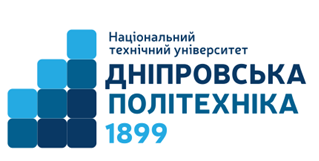 Рівень вищої освітиПерший (бакалаврський)Освітньо-професійна програма«Електроенергетика, електротехніка та електромеханіка»Загальний обсяг6 кредитів ЄКТСТривалість викладання1, 2-й семестри, 1-4 чверті 2022-2023 н.р.Обсяг навчальних занятьу т.ч. практичні заняття180 год.2 год/тижденьМова викладанняанглійська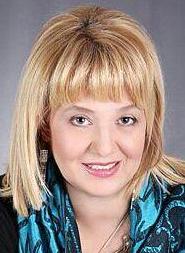 Губкіна Вікторія Вікторівна старший викладач кафедри іноземних мовПерсональна сторінка: https://im.nmu.org.ua/ua/About/Staff/gubkina.phphubkina.v.v@nmu.one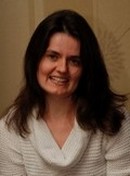 Нечай Наталія Михайлівнастарший викладач кафедри іноземних мовПерсональна сторінка: https://im.nmu.org.ua/ua/About/Staff/nechay.phpnechai.n.m@nmu.oneПР11Вільно спілкуватися з професійних проблем державною та іноземною мовами усно і письмово, обговорювати результати професійної діяльності з фахівцями та нефахівцями, аргументувати свою позицію з дискусійних питань.РейтинговаІнституційна90…100відмінно / Excellent74…89добре / Good60…73задовільно / Satisfactory0…59незадовільно / FailПідсумкове оцінювання (якщо здобувач вищої освіти набрав менше 60 балів та/або прагне поліпшити оцінку)Підсумковий контроль (екзамен) за дисципліною відбувається у формі письмового іспиту, екзаменаційні білети вміщують тестові завдання та 1 завдання з відкритою відповіддю. Кожне тестове запитання має один правильний варіант відповіді. Правильна відповідь на тестові запитання оцінюється у 80 балів. Правильна відповідь за відкрите запитання оцінюється у 20 балів. Максимальна кількість балів за екзамен – 100.Практичні заняттяПрактичні заняття максимально оцінюються у 70 балів. Максимально 40 балів надається за виконання комунікативних завдань, розгляд та обговорення різних тем фахового характеру, а також здійснюється їх аналіз; участь у рольових іграх, дискусіях, підготовка та представлення презентації, де відпрацьовуються як комунікативні мовленнєві вміння і навички, так і навички індивідуальної та командної роботи. Виконання самостійної роботи також враховуються в оцінку з  практичні заняття і оцінюються максимум в 30 балів.  Контрольні роботиОхоплюють матеріали практичних занять. Відбуваються письмово шляхом надання відповідей на питання у формі тестів або завдання з  відкритою відповіддю.Кількість балів за кожне питання наведена у екзаменаційних білетах. Відповіді на питання оцінюються шляхом співставлення з еталонними відповідями. Максимально оцінюються у 30 балів (кількість балів, отриманих за контрольну роботу × 0, 3).